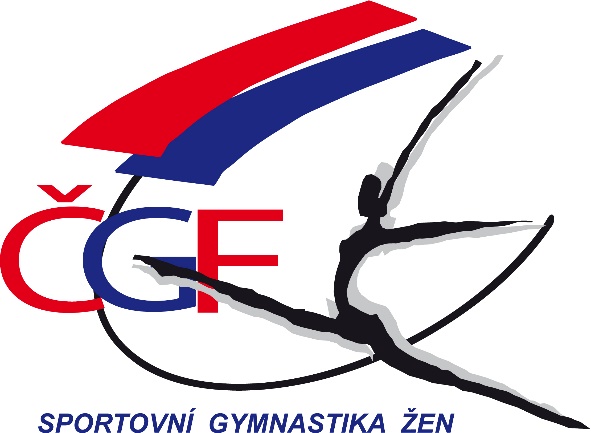 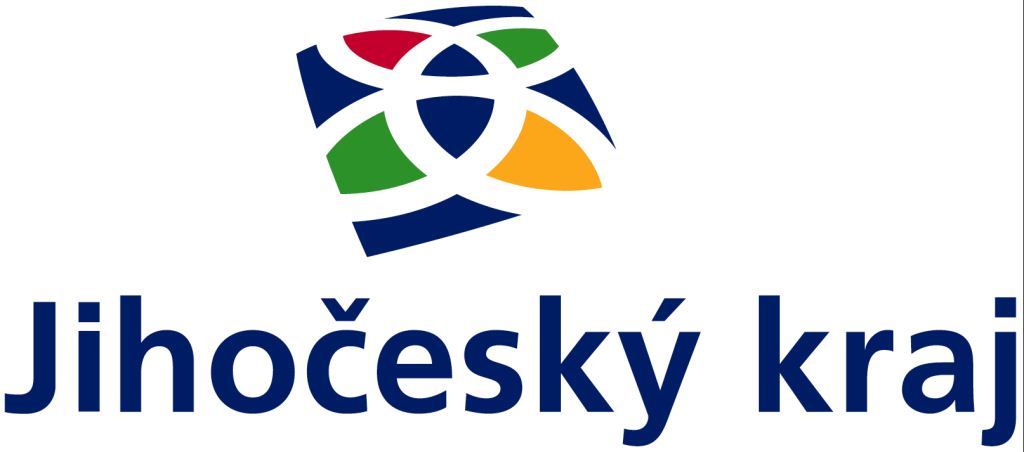 Spartak Sezimovo Ústíve spolupráci s oddílem TJ Lokomotiva Veselí nad Lužnicí z.s.pořádáz pověření ČGF – KSK Jihočeského kraje a Kraje Vysočinaza finanční podpory Jihočeského krajekrajský přebor družstev  2022Jihočeského krajea kraje vysočina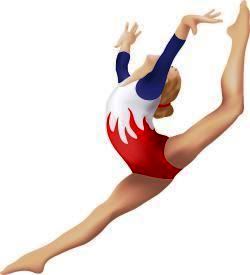 ve sportovní gymnastice ženVeselí nad Lužnicí, sobota 19. listopadu 2022ROZPIS KRAJSKÉHO PŘEBORU DRUŽSTEV VE SPORTOVNÍ GYMNASTICE ŽEN PRO ROK 20221. 	Všeobecná ustanoveníPořadatel:	Oddíl sportovní gymnastiky TJ Spartak ,ve spolupráci s oddílem TJ Loko Veselí n/L a KSK JK a KVČinovníci:	ředitel závodu:	              Urbanová Eva             	hl. rozhodčí:	             	Dita Jírováhlasatel:		              Urbanová Tereza              	zdravotník:                        Novotná Iva	              			vedoucí počtář:                 Gustav Bago                   	             			vedoucí technické čety:    Musil Petr    	Místo:		Sportovní hala TJ Lokomotiva Veselí nad Lužnicí,		Sokolská 651, 39181 Veselí nad LužnicíDatum:		sobota 19. 11. 2022Přihlášky: 	do 15. 11. 2022 elektronicky přes GIS Případné dotazy na tel: 724 379 527 (Gustav Bago)Podmínka účasti: včas podaná přihláška do GIS, u kategorie III liga uveďte 		výšku stolu do poznámky, platná lékařská prohlídka,gymnastický trikot, registrace u ČGF, hudbu má každá závodnice vloženu přes GIS + s sebou na samostatném CD opatřeném jménem, názvem klubu a kategorií!                            Pro účast na KP bude u všech aktérů požadováno dodržování                              aktuálních protipandemických opatření a nařízení.Startovné:	,-Kč za závodniciÚhrada: 	trenéři startují na náklady vysílající organizace, úhrada                             rozhodčích dle Kategorie:            , V. liga – ZP ČGF, IV. liga – ZP ČGF, III. liga dle juniorky C, II. liga – ZP ČGF. Soutěž družstev 6členných. Na nářadí nastupují max. 4závodnice a vždy nejméně 2 závodnice mateřské jednoty, alepočítají se 3 nejlepší známky družstva bez ohledu na příslušnost.Závodní kancelář: bude otevřena v den závodu pro všechny kategorie od 7:30         Startují:            	družstva max. 6, 3 + 1 závodí na nářadí (jednotný trikot)Rozhodčí:          	nominace rozhodčích bude zaslána předsedkyní KRŽ a zveřejněna i v GISuObčerstvení:    	zajištěno v prostorách haly - bufetCeny:                	družstva na 1. - 6. místě obdrží diplom, na 1. - 3. místě medaile2.	Závodní předpis	závodí se dle platného Závodního programu žen vydaného ČGF a úprav pro podzimní soutěže 2022 schválených KSK JK a KV. Prostná pás 17 m.	3.	Technická ustanoveníČasový pořad:   730 - 845		rozcvičení  a V. liga730 – 830		prezence všech závodnic	830		porada rozhodčích900		slavnostní nástup900 – 1200	závod  a V. liga	1200 – 1300	rozcvičení odpoledních kategorií	1300		vyhlášení výsledků dop. závodu	1315 – 1630	závod IV ligy, III ligy a II. ligy	1700		vyhlášení výsledků odp. závoduPřesný časový harmonogram závodu včetně rozcvičení a vyhlášení bude upřesněn podle počtu přihlášených závodnic.       Gustav Bago		   Urbanová Eva			 Dita Jírovápředseda KSK JK a KV  	    ředitel závodu		            hlavní rozhodčí